Campus Universitário – Viçosa – MG – 36570-900 – Telefone: (31) 3612-6400/6401 - E-mail: pos.ia@ufv.br Tabela 1 – Calendário geral do curso de Inteligência Artificial e ComputacionalTabela 2 – Período de Oferecimento das Disciplinas e Módulos* Recesso entre 21/12/2024 e 05/01/2025.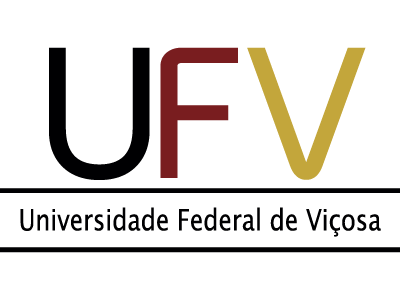 UNIVERSIDADE FEDERAL DE VIÇOSACENTRO DE CIÊNCIAS EXATAS E TECNOLÓGICASDEPARTAMENTO DE ENGENHARIA ELÉTRICACURSO LATO SENSU INTELIGÊNCIA ARTIFICIAL E COMPUTACIONALAtividadePeríodoInscrições para processo seletivo20/06/2024 a 28/06/2024Seleção dos inscritos28/06/2024 a 01/07/2024Divulgação da lista dos selecionados02/07/2024Matrícula dos selecionados03/07/2024 a 02/08/2024Início do curso05/08/2024Conclusão02/05/2025Módulos e disciplinas do cursoMódulos e disciplinas do cursoCarga HoráriaPeríodoPeríodoPrimeiro Encontro SíncronoPrimeiro Encontro Síncrono5h                    05/08/2024                    05/08/2024Ambientação ao AVAAmbientação ao AVA15h             05/08/2024             09/08/2024      1Introdução à Inteligência Artificial e Computacional45h12/08/202406/09/2024      1Linguagens de Programação para Inteligência Artificial45h09/09/202404/10/2024      1Introdução ao Aprendizado Estatístico45h07/10/202401/11/2024Segundo Encontro SíncronoSegundo Encontro Síncrono5h                    04/11/2024                    04/11/2024      2Aprendizado de máquina45h04/11/202429/11/2024      2Aprendizagem Profunda45h02/12/202410/01/2025*      2Processamento Inteligente de sinais45h13/01/202507/02/2025Terceiro Encontro SíncronoTerceiro Encontro Síncrono5h                   10/02/2025                   10/02/2025        3Tópicos especiais em Inteligência Artificial45h10/02/202507/03/2025        3Análise de Imagens e Visão Computacional45h10/03/202504/04/2025        3Empreendedorismo e Inovação usando Inteligência Artificial45h07/04/202502/05/2025 Carga Horária Total Carga Horária Total435 h